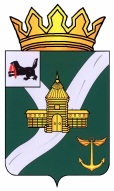 КОНТРОЛЬНО-СЧЕТНАЯ КОМИССИЯ УСТЬ-КУТСКОГО МУНИЦИПАЛЬНОГО ОБРАЗОВАНИЯ(КСК УКМО)ЗАКЛЮЧЕНИЕ № 01-69з на проект решения Думы Усть-Кутского муниципального образования «О внесении изменений в Положение о денежном содержании (вознаграждении) и гарантиях осуществления полномочий лиц, замещающих муниципальные должности в Контрольно-счетной комиссии Усть-Кутского муниципального образования, утвержденное решением Думы Усть-Кутского муниципального образования от 14.10.2021 №65»Утверждено                                                                                              распоряжением председателяКСК УКМОот 12.12.2022 №95-пЗаключение Контрольно-счетной комиссии Усть-Кутского муниципального образования на проект решения Думы Усть-Кутского муниципального образования «О внесении изменений в Положение о денежном содержании (вознаграждении) и гарантиях осуществления полномочий лиц, замещающих муниципальные должности в Контрольно-счетной комиссии Усть-Кутского муниципального образования, утвержденное решением Думы Усть-Кутского муниципального образования от 14.10.2021 №65» (далее – Проект решения, Дума УКМО) подготовлено в соответствии с частью 2 статьи 157 Бюджетного кодекса Российской Федерации (далее – БК РФ), частью 2 статьи 9 Федерального закона от 07.02.2011 №6-ФЗ «Об общих принципах организации и деятельности контрольно-счетных органов субъектов Российской Федерации и муниципальных образований», Положением о Контрольно-счетной комиссии Усть-Кутского муниципального образования, утвержденным решением Думы  УКМО от 30.08.2011 № 42 (с изменениями, внесенными решением Думы УКМО от 14.10.2021 № 64), стандартом внешнего муниципального финансового контроля СВФК-4 «Подготовка, проведение и оформление результатов экспертно-аналитических мероприятий», утвержденным распоряжением КСК УКМО от 10.08.2012 г. №8-р, пунктом 1.3. Плана деятельности КСК УКМО на 2022 год, иными нормативными правовыми актами Российской Федерации, Иркутской области и Усть-Кутского муниципального образования (далее - УКМО). Цель проведения экспертно-аналитического мероприятия –определение соответствия Проекта решения действующим нормативным правовым актам Российской Федерации, Иркутской области, Усть-Кутского муниципального образования. Сроки проведения экспертно-аналитического мероприятия: с 09 декабря 2022 года по 12 декабря 2022 года.Исполнители экспертно-аналитического мероприятия: председатель КСК УКМО – Промыслова Оксана Викторовна.В ходе проведения экспертизы установлено следующее.В соответствии со ст. 17 Положения о Контрольно-счетной комиссии Усть-Кутского муниципального образования, утвержденного решением Думы Усть-Кутского муниципального образования от 30.08.2008 г. №42 (с внесенными изменениями) материальное и социальное обеспечение должностных лиц КСК УКМО регулируется муниципальными нормативными правовыми актами, принимаемыми Думой УКМО.Положением о денежном содержании (вознаграждении) и гарантиях осуществления полномочий лиц, замещающих муниципальные должности в Контрольно-счетной комиссии Усть-Кутского муниципального образования, утвержденным решением Думы от 14.10.2021 № 65 установлено, что денежное содержание (вознаграждение) лиц, замещающих муниципальные должности в КСК УКМО состоит из денежного вознаграждения (должностного оклада) и иных дополнительных выплат.К дополнительным выплатам относится:- ежемесячное денежное поощрение;- единовременная выплата при предоставлении ежегодного оплачиваемого отпуска.Размеры ежемесячного денежного вознаграждения (должностного оклада) и ежемесячного денежного поощрения лиц, замещающим муниципальные должности в КСК УКМО определены в Приложение к Положению о денежном содержании (вознаграждении) и гарантиях осуществления полномочий лиц, замещающих муниципальные должности в Контрольно-счетной комиссии Усть-Кутского муниципального образования.Проектом решения предлагается установить новые размеры должностных окладов и ежемесячного денежного поощрения соразмерно уровню оплаты труда муниципальных служащих, относительно главной группы должностей муниципальной службы, с учетом планируемых изменений, представленных в проекте решения Думы УКМО «О внесении изменений в решение Думы Усть-Кутского муниципального образования от 10.04.2018 №160 «Об оплате труда муниципальных служащих органов местного самоуправления Усть-Кутского муниципального образования».Сравнительный анализ изменений должностных окладов и ежемесячного денежного поощрения представлен в таблице. Таким образом, размер денежного содержания увеличится на 32%, что в пределах планируемого среднего уровня повышения оплаты труда (денежного содержания) муниципальных служащих Усть-Кутского муниципального образования.Проектом решения предлагается установить вступление в силу решения Думы Усть-Кутского муниципального образования с 01 июля 2022 года.Объем увеличения бюджетных ассигнований на денежное содержание (вознаграждение) лиц, замещающих муниципальные должности в Контрольно-счетной комиссии УКМО, ориентировочно составит 400,0 тыс. рублей с учетом периода перерасчета и взносов в фонды.Исходя из вышеизложенного, Контрольно-счетная комиссия предлагает рассмотреть представленный проект решения на внеочередном заседании Думы Усть-Кутского муниципального образования. Председатель КСК УКМО		      	 	                                               О.В. ПромысловаНаименование должностиПоложение о денежном содержании (вознаграждении)…, утв. решением Думы от 14.10.2021 № 65 Положение о денежном содержании (вознаграждении)…, утв. решением Думы от 14.10.2021 № 65 Проект решения ДумыПроект решения ДумыТемп роста%Наименование должностиДолжностнойоклад (руб.) Ежем.денеж.поощр.Должностнойоклад (руб.)Ежем.денеж.поощр.123456Председатель10 9367,020 2324,731,8Заместитель председателя8 4115,315 5603,532,1